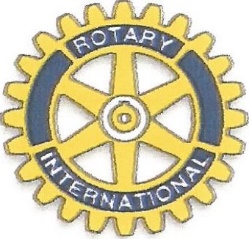                                                                                                                       ROTARY                                                                                                              Club of Alderwood-Terrace   PO Box 5654							                       Alderwood-Terrace Rotary FoundationLynnwood WA  98046-5654		Tax ID #91-1675176	February 1, 2017On May 5 Alderwood-Terrace Rotary will host our annual fundraising dinner and auction at Edmonds Community College.  Last year’s event provided a net of just over $80,000 used to support individuals and organizations throughout our community.  Among our current activities, we provide:Back to school shopping, backpacks and supplies for 40 low income elementary school students each AugustA twice weekly homework center for English Language Learners and their familiesFunding for a variety of needs at the Northwest School for Deaf and Hard of Hearing Children in ShorelineWashington Business Week Scholarships for area high school studentsAn ongoing partnership with Clothes for KidsCollection and distribution of thousands of gifts for low income families through our Sharing Tree at Alderwood MallStudent and Educator of the Month awards for area public schoolsSupport of leadership activities at Edmonds School District middle and high schoolsA special fund to provide significant one-time critical help for families of area students in need of direct financial assistance.As Rotarians, we contribute to international efforts to eradicate polio, participate locally in Rotary First Harvest and partner with a variety of organizations to meet other needs as they arise.Will you help by contributing to this year's fundraising event?  We anticipate 200 community leaders and local citizens to attend and will display names of all donors at the event and in all print materials. We hope you will contribute and, so, partner with us in making a difference in our community.  Thank you, in advance, for your support!Sincerely,Margaret Mesaros, PresidentAlderwood-Terrace Rotary